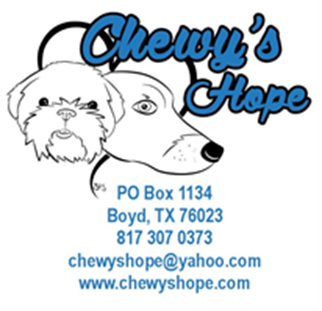 Dog Foster ApplicationThank you for your interest in fostering dogs for CHEWY’S HOPE.  Date of Application     Please read and follow these instructions carefully:All questions on the application must be answered completely or your application will not be processed. If a question does not pertain to you, please respond with N/A. Because we may contact you via email, please be sure your email address is recorded correctly. If you intend to share fostering responsibilities with someone else, that person must be listed as Co-Applicant, their contact information must be listed, and they are required to fill out both Co-Applicant sections of this Application.  CHEWY’S HOPE reserves the right to refuse placement of any animal for any reason.Where did you hear about CHEWY’S HOPE?  

Have you already spoken with a member of the Foster Team regarding fostering a CHEWY’S HOPE dog? If yes, with whom did you speak?   No   Yes   CHEWY’S HOPE has a need for both short-term and long-term fosters. To help you decide which is better for you, below is a short definition of each.SHORT-TERM FOSTER: A short-term foster either has no dogs or has dogs who are up to date on vaccinations and heartworm prevention.  The short-term foster usually fosters a dog for no more than 2 months of a quarantine period AND can foster dogs we have just saved from a kill shelter (we don't really know if they have any illnesses that would be communicable to other dogs  OR can help with a dog who needs to recover from a medical issue, foster a dog while its primary foster is out of town, take an owner surrender that we know is healthy and up-to-date on shots. LONG-TERM FOSTER: (The long-term foster fosters a dog until it is adopted. )A long-term foster either has no dogs or has dogs who are up to date on vaccinations and heartworm prevention and will foster a dog that has  been at the shelter for an extended period of time; AND/OR is a senior; AND/OR for other reasons as needed for an extended period of time. Are you interested in short-term or long-term fostering?
 Short Term   Long Term  EitherAPPLICANT INFORMATION: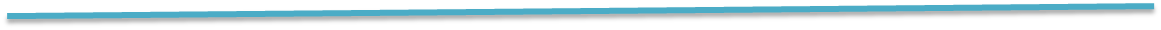 First Name:   Middle Name:  Last Name:  Street Address:  City:  State:  Zip:  What is the nearest major intersection to your home?  How long have you lived at your current address? Home Phone: Work Phone: Cell Phone: Email: Age: If we have questions on your application and need to contact you by phone, what is the best contact number and best time to reach you? CO-APPLICANT INFORMATION: If dog will be fostered by two people, co-applicant must complete this section.First Name: Middle Name: Last Name: Street Address (if different than above):City: State: Zip: Phone: Email: Age: What is your relationship? HOUSEHOLD INFORMATION:How many people, including children, reside in your home? Please list each individual's name, age and relationship to you. Name Age RelationshipPerson 1: Person 2: Person 3: Person 4: Person 5: Person 6: Person 7: Person 8: Why do you want to become a dog foster instead of a dog parent? Does everyone living in your home know about and agree with your decision to foster a dog? If not, what are the concerns? Does anyone in your home have a dog allergy? If yes, what precautions are taken? In what style home do you live?
If other, please explain: 
Is your yard completely fenced in?
Please describe your fence (material, height):
APPLICANT AND CO-APPLICANT CURRENT/PAST PET EXPERIENCE: (Include rescues you have fostered for in the past.)CURRENT PETS: Please provide the following information FOR ALL PETS  owned as an adult. SPECIES 	NAME 	BREED 	AGE 	SEX 	STATUSPet 1: Pet 2: Pet 3: Pet 4: Pet 5: Pet 6: Pet 7: Pet 8: Have each of your pets, both past and present, been spayed or neutered?If not, why? Are your dogs current on vaccinations?
Are your dogs on heartworm preventative?Have you ever surrendered a pet to a shelter?
If yes, please provide as much information as possible about the circumstances, including the name of the shelter and how long ago this happened.
REFERENCESPlease list the contact information for any veterinarian you have used for each of your pets referenced above, no matter how long ago and no matter the location. If this will be your first pet, please leave this section blank.
Please list any others who would be able to provide a reference as to your ability to provide foster care for a dog. i.e.  friends who foster,  shelter workers, friends in dog related industries.
DISCUSS WHAT TYPE OF DOG YOU ARE ABLE TO FOSTER:What size and type of dog are you able to foster?Do you have breed or weight restrictions where you live?If yes, what are the restrictions?
Are there any behaviors you won't tolerate in your foster dog?
What will you do if your foster dog exhibits those behaviors?
If you have a cat, has your cat interacted or lived with a dog before?PROVIDING FOR THE FOSTER DOG:Please describe where the dog will be kept when you are home? If "in the house," where in the house.
Please describe where the dog will be kept while you are at work or gone during the day? If "in the house," where in the house.
Please describe where the dog will sleep? If "in the house," where in the house.
Is someone home during the day? How many hours each day will the dog be without human companionship? Please list number of hours and explain circumstances. Do you have a dog door?Are you willing to have a CHEWY’S HOPE representative come to see where the dog will be living?The foster program requires that you take the dog to our vet. Are you able to take time off work to do that?  Our vets are in the Decatur and Boyd Area of Texas.Are you willing to take the foster dog to events and make arrangements to introduce the foster dog to interested parties as requested?

 Do you have any additional Comments?
While we will make every effort to temperament test each potential foster dog, we may not know the complete history of the animal.  We will not accept any obviously aggressive dogs for rescue.  CHEWY’S HOPE will not be responsible for any injuries, damages (actual or consequential) or other costs associated with the foster of any animal except for providing food and veterinary care and other necessities deemed essential to the care and feeding of the animal as outlined in the application data sheet attached.

APPLICANT SIGNATURE                                       DATE  CHEWY’S HOPE will provide food and veterinarian care to include Vaccinations, deworming, de-fleaing, heartworm prevention.   When available, crates or pens may be loaned to foster with the understanding that they will be returned to the rescue after dog(s) are adopted.  Veterinarian appointments must be approved by CHEWY’S HOPE before treatment is provided.  If additional supplies are needed by the Foster, CHEWY’S HOPE will do their best to provide such supplies upon request.CHEWY’S HOPE RESERVES THE RIGHT TO REFUSE PLACEMENT OF ANY ANIMAL FOR ANY REASON.This application may be filled in on line and saved.  It can either be electronically submitted to

chewy’shope@yahoo.com.  or mailed to: Chewy’s HopePO Box 1134Boyd, TX 76023